KLASA: 024-01/23-01/114URBROJ: 2170-30-23-1Omišalj, 2. studenog 2023.PREDMET: Savjetovanje sa zainteresiranom javnošću o Nacrtu odluke o ostvarivanju prava na prigodni poklon za Božić u 2024. godini	Općina Omišalj već dugi niz godina u povodu blagdana Božića roditeljima poginulih branitelja s područja općine Omišalj isplaćuje prigodni poklon.	Nacrtom odluke utvrđuje se pravo na prigodni poklon u povodu blagdana Božića u 2024. godini roditeljima poginulih branitelja s područja općine Omišalj.	Temeljem članka 11. Zakona o pravu na pristup informacijama („Narodne novine“ broj 25/13 i 85/15), jedinice lokalne samouprave dužne su provoditi savjetovanje s javnošću pri donošenju općih akata odnosno drugih strateških ili planskih dokumenata kad se njima utječe na interes građana i pravnih osoba. Na taj se način želi upoznati javnost sa predloženim Nacrtom odluke i pribaviti mišljenja, primjedbe i prijedloge zainteresirane javnosti, kako bi predloženo, ukoliko je zakonito i stručno utemeljeno, bilo prihvaćeno od strane donositelja odluke i u konačnosti ugrađeno u odredbe odluke.Svoje prijedloge vezane uz Nacrt odluke možete podnijeti putem Obrasca za savjetovanje dostupnog na ovoj stranici. Popunjen obrazac šalje se putem e-maila na adresu: sonja.cubranic@omisalj.hrSavjetovanje o nacrtu Prijedloga odluke otvoreno je do  1. prosinca 2023. godine.Po završetku Savjetovanja, svi pristigli prijedlozi bit će pregledani i razmotreni, sastavit će se Izvješće o prihvaćenim i neprihvaćenim prijedlozima kao i razlozima neprihvaćanja i to Izvješće bit će objavljeno na ovoj stranici.Općina Omišalj -nacrt-Na temelju članka 35.  Zakona o lokalnoj i područnoj (regionalnoj) samoupravi („Narodne novine“ broj 33/01, 60/01, 129/05, 109/07, 36/09, 125/08, 36/09, 150/11, 19/13 - službeni pročišćeni tekst, 144/12, 137/15 - službeni pročišćeni tekst, 123/17, 98/19, 144/20) i članka 33. Statuta Općine Omišalj („Službene novine Primorsko-goranske županije“ broj 5/21), Općinsko vijeće Općine Omišalj na _ sjednici održanoj _________ godine, donijelo jeODLUKU o ostvarivanju prava na prigodni poklon za Božić u 2024. godiniČlanak 1.Ovom Odlukom o ostvarivanju prava na prigodni poklon za Božić u 2024. godini (dalje u tekstu: Odluka) utvrđuje se pravo na prigodni poklon u povodu blagdana Božića u 2024. godini, korisnici te način ostvarivanja prava.Članak 2.Pravo na prigodni poklon za Božić u 2024. godini ostvaruju roditelji poginulih branitelja s područja općine Omišalj.Pravo na prigodni poklon ostvaruje  se putem poštanske uputnice u iznosu od 200,00 eura, a isplatit će se u prosincu 2024. godine.Članak 3.Ova Odluka stupa na snagu 1. siječnja 2024. godine, a objavit će se u "Službenim novinama Primorsko-goranske županije“.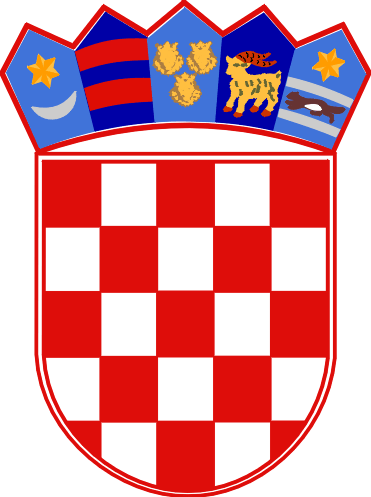 REPUBLIKA HRVATSKAPRIMORSKO-GORANSKA ŽUPANIJAOPĆINA OMIŠALJUPRAVNI ODJEL